                                                                                                                                    ПРОЕКТ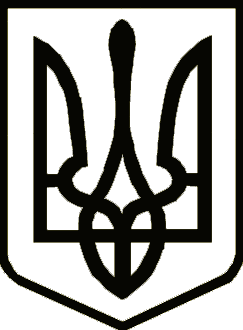 УкраїнаКОРЮКІВСЬКА РАЙОННА  РАДА ЧЕРНІГІВСЬКОЇ ОБЛАСТІ РІШЕННЯ(третя сесія сьомого скликання)__ ____________ 2015 рокуПро затвердження ліквідаційного балансу Шишківської ЗОШ I-II ступенів 	Відповідно до статті 43 Закону України « Про місцеве самоврядування в Україні», рішення сесії Корюківської районної ради від 23 червня 2015 року « Про ліквідацію Шишківської ЗОШ I-II ступенів», районна рада вирішила:	1. Затвердити ліквідаційний баланс Шишківської ЗОШ I-II ступенів Корюківської районної ради Чернігівської області, що додається.	2. Контроль за виконанням рішення покласти на постійну комісію районної ради з питань управління та розпорядження об’єктами комунальної власності.Голова районної ради                                                                        О.М.СавченкоПроект рішення подає:Відділ освіти райдержадміністраціїНачальник відділу освіти  					            І.В. НаумчикПогоджено:Заступник голови райдержадміністрації	О.В. МірошниченкоЮрисконсульт господарчої групи                                             А.В. Левченковідділу освіти  